Днями в МЦ «Смарт» відбувся одноденний тренінг «‎Діалоги перемоги: участь молоді у відновленні України». Його ініціаторами виступили Молодіжна рада Слобожанської громади, що на Дніпропетровщині, та ГО «Молодіжна платформа» за сприяння ПРООН та фінансової підтримки ЄС і Міністерства закордонних справ Данії. Мета заходу – розробка нових молодіжних ініціатив щодо гуманітарного реагування та відновлення країни в межах громади та на всеукраїнському рівні. Професійним фасилітатором (людиною, що забезпечує вдалу групову комунікацію) тренінгу виступив Дмитро Твердохліб. Молодь поділилася на команди та обговорила, зокрема, такі питання:Які задачі необхідно ініціювати зараз у роботі з молоддю на місцевому, регіональному, всеукраїнському та міжнародному рівнях?Які зміни вже відбулися в молодіжній роботі під час війни та які можливості з’являться після перемоги?Ідеї молодіжних ініціатив, які можна буде реалізувати у громаді.Під час заходу оголосили повітряну тривогу, тому довелося тимчасово перейти в укриття. Загалом учасники плідно попрацювали у групах та висловили власні міркування. У результаті хлопці і дівчата отримали можливість підтримки кращих ініціатив, розроблених у межах проведення діалогів.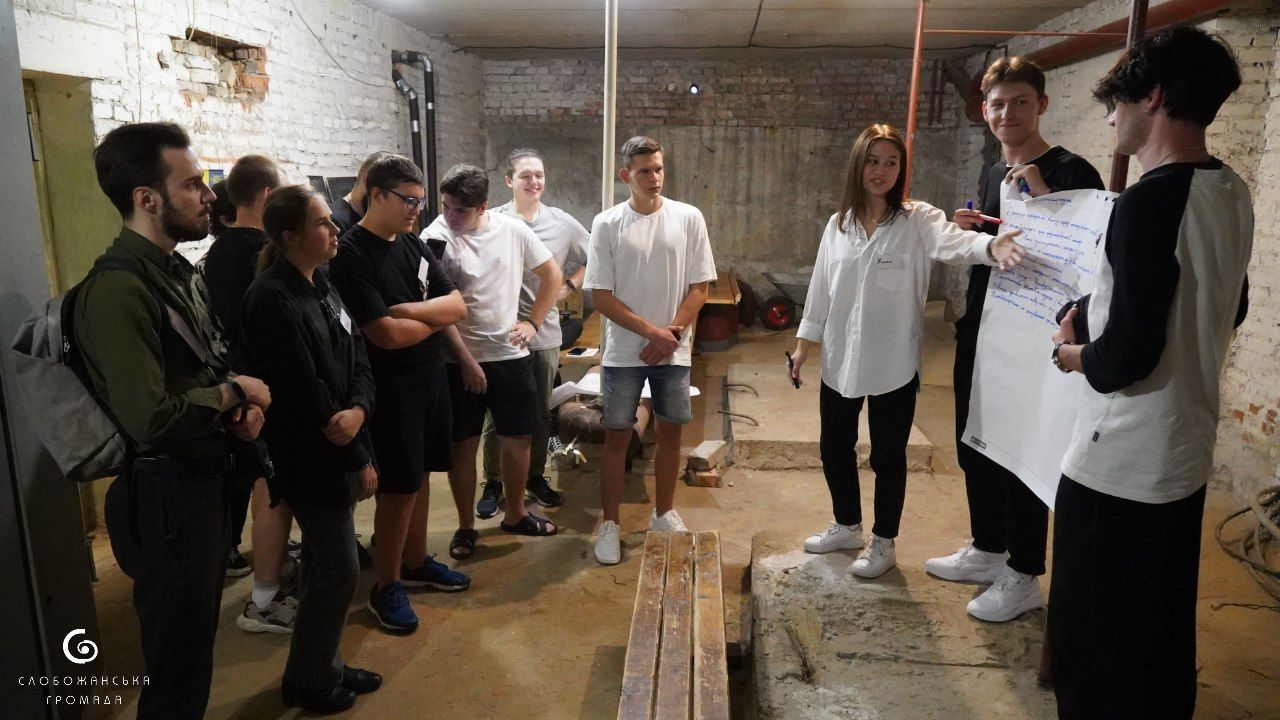 